nr 17/2020 (840)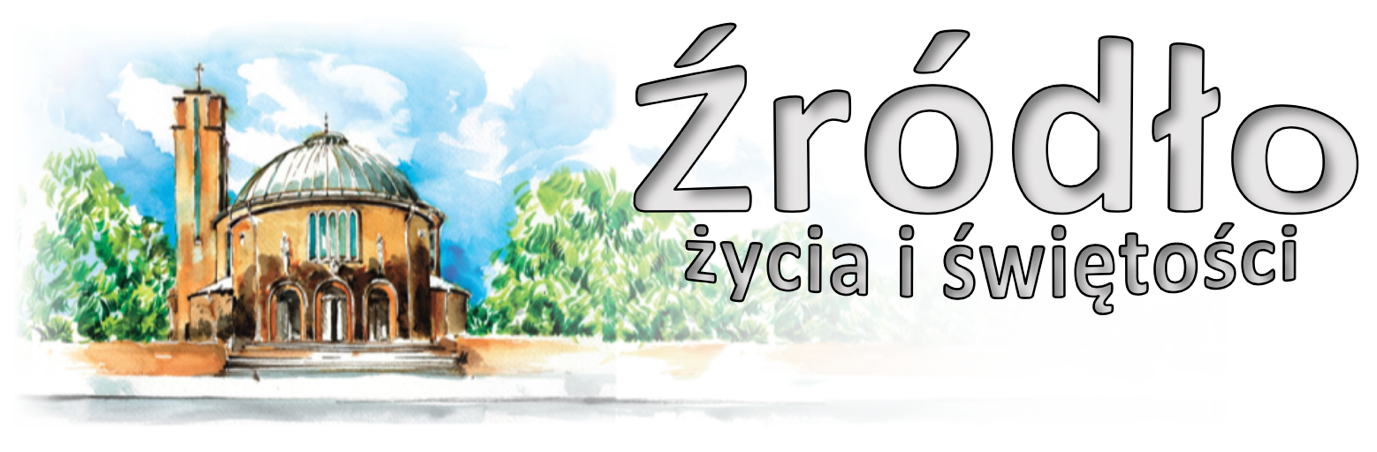 26 kwietnia 2020 r.gazetka rzymskokatolickiej parafii pw. Najświętszego Serca Pana Jezusa w RaciborzuIII Niedziela WielkanocnaEwangelia według św. Łukasza (24,13-35)„W pierwszy dzień tygodnia dwaj uczniowie Jezusa byli w drodze do wsi, zwanej Emaus, oddalonej sześćdziesiąt stadiów od Jerozolimy. Rozmawiali oni z sobą o tym wszystkim, co się wydarzyło. Gdy tak rozmawiali i rozprawiali z sobą, sam Jezus przybliżył się i szedł z nimi. Lecz oczy ich były niejako na uwięzi, tak że Go nie poznali. On zaś ich zapytał: Cóż to za rozmowy prowadzicie z sobą w drodze? Zatrzymali się smutni. A jeden z nich, imieniem Kleofas, odpowiedział Mu: Ty jesteś chyba jedynym z przebywających w Jerozolimie, który nie wie, co się tam w tych dniach stało. Zapytał ich: Cóż takiego? Odpowiedzieli Mu: To, co się stało z Jezusem Nazarejczykiem, który był prorokiem potężnym w czynie i słowie wobec Boga i całego ludu; jak arcykapłani i nasi przywódcy wydali Go na śmierć i ukrzyżowali. A myśmy się spodziewali, że On właśnie miał wyzwolić Izraela. Tak, a po tym wszystkim dziś już trzeci dzień, jak się to stało. Nadto jeszcze niektóre z naszych kobiet przeraziły nas: były rano u grobu, a nie znalazłszy Jego ciała, wróciły i opowiedziały, że miały widzenie aniołów, którzy zapewniają, iż On żyje. Poszli niektórzy z naszych do grobu i zastali wszystko tak, jak kobiety opowiadały, ale Jego nie widzieli. Na to On rzekł do nich: O nierozumni, jak nieskore są wasze serca do wierzenia we wszystko, co powiedzieli prorocy! Czyż Mesjasz nie miał tego cierpieć, aby wejść do swej chwały? I zaczynając od Mojżesza poprzez wszystkich proroków wykładał im, co we wszystkich Pismach odnosiło się do Niego. […]”Liturgia III Niedzieli Wielkanocnej prowadzi nas na drogę do Emaus. Jest to miejsce ważne w całokształcie wydarzeń paschalnych. Miejsce spotkania z Chrystusem. Pascha w tradycji Izraela oznaczała naprzód „przejście” Boga, który wyzwala i zbawia. Z kolei Pascha uobecniała w pamięci Ludu Starego Przymierza „przejście” z domu niewoli na drogę do Ziemi Obiecanej. U początku tego wyjścia stał znak baranka. Jego krew naznaczyła domy Izraelitów i uchroniła ich mieszkańców przed karą śmierci; jego ciało pokrzepiło ich przy ostatnim rodzinnym posiłku przed wyruszeniem w drogę. Ożywieni tą wiarą swego ludu, obaj uczniowie z Emaus uczestniczyli w żydowskim święcie Paschy w Jerozolimie i byli świadkami ukrzyżowania Jezusa Chrystusa. Nierozpoznany Chrystus, który im się w ich drodze powrotnej ukazał, wyjaśnił, w jaki sposób Pascha Nowego Przymierza została zapowiedziana w tamtym „przejściu” z niewoli do wolności – więcej, ze śmierci do życia – za sprawą Baranka Bożego, który gładzi grzechy świata, poprzez Jezusa Chrystusa, naszego Odkupiciela. O Nim i o Jego losie mówią już Mojżesz i prorocy, a nawet „całe Pismo”. Dlatego słusznie zmartwychwstały Pan zapytał: „Czyż Mesjasz nie miał tego cierpieć, aby wejść do swej chwały?” […] Ważna pozostaje ta droga, która prowadziła z Jerozolimy do Emaus. Po wszystkie czasy – również dla nas. Na tej drodze uczniowie nauczyli się od Jezusa odczytywać Pisma i znajdować w nich prorocze świadectwo o Nim, zapowiedź Jego orędzia i zbawczego posłannictwa. W ten sposób Pan sam przygotowuje swych uczniów do tego, by stali się Jego świadkami.św. Jan Paweł II, 1987 r.Ogłoszenia z życia naszej parafiiIII Niedziela Wielkanocna – 26 kwietnia 2020 	     	    Dz 2,14.22b-32; 1 P 1,17-21; Łk 24,13-35W kościele może przebywać do 80 osób. Pozostałe osoby proszone są o przejście do kaplicy pod kościołem lub uczestnictwo na zewnątrz kościoła. Transmisje online Mszy o 9.oo,10.3o,12.oo i 18.oo.	  700			W intencji Marzeny o zdrowie i Boże błogosławieństwo	  830			Godzinki o Niepokalanym Poczęciu NMP	  900			Do Bożej Opatrzności w intencji Józefa w 70. r. urodzin o zdrowie i Boże błogosławieństwo	1030			Za † Marka Wroza o dar życia wiecznego (pogrzeb odbył się 17.04.2020) 	1200			Za † Jana Nawrockiego o życie wieczne oraz o błogosławieństwo w rodzinie	1300			W kaplicy pod kościołem Msza Święta dla osób głuchoniemych	1400			W int. Parafian oraz za starszych i chorych, przebywających w szpitalu i Służbę Zdrowia	1500			Do Miłosierdzia Bożego o nawrócenie dzieci Ewy, Marka i Grzegorza oraz o łaskę nieba dla dusz w czyśćcu cierpiących	1600			Do Bożej Opatrzności o zdrowie dla całej rodziny oraz za † Wilhelma Buchcika	1700			Za † Henryka Kałużę	1800			Za † męża, ojca i dziadka Władysława Łubika w 23. r. śmierci, †† rodziców z obu stron, dwóch braci, szwagra Józefa, Stanisława, Annę, jej męża Mieczysława i Józefa Wajdę	2030			Różaniec w intencji chorych, Służby Zdrowia i o zakończenie epidemiiPoniedziałek – 27 kwietnia 2020 							J 6,22-29	  630			Za † Zdzisława Kucharczyka w 5. rocznicę śmierci o dar życia wiecznego	  900			Za †† rodziców Jakuba i Annę Mrozek, siostrę Magdalenę i szwagra Antoniego Kupka	1500			Adoracja Najświętszego Sakramentu (do 1600)	1800	1.	Za † męża, ojca i dziadka Jerzego Marko w 3. r. śmierci i za dusze w czyśćcu cierpiące			2.	Za † męża i ojca Aleksandra w rocznicę urodzin i za †† z rodziny	2030			Różaniec w intencji chorych, Służby Zdrowia i o zakończenie epidemiiWtorek – 28 kwietnia 2020 								J 6,30-35	  630	1.	Za † Renatę Wybraniec w 30. dzień			2.	Do Bożej Opatrzności z podziękowaniem za otrzymane łaski, z prośbą o Boże błogosławieństwo dla całej rodziny	  800			W języku niemieckim: W intencji matki chrzestnej Gabrieli o Boże błogosławieństwo i opiekę Matki Bożej oraz za † ojca chrzestnego Engelberta o dar życia wiecznego 	1500			Adoracja Najświętszego Sakramentu (do 1600)	1800	1.	Do Miłosierdzia Bożego za † Marię w 11. rocznicę śmierci oraz za †† Helenę i Edmunda, Stanisławę i Ludwika i wszystkich †† z rodziny			2.	Za † Urszulę Mandera, †† rodziców i teściów	2030			Różaniec w intencji chorych, Służby Zdrowia i o zakończenie epidemiiŚroda – 29 kwietnia 2020 – św. Katarzyny Sieneńskiej, dz. i doktora K-ła, patr. Europy  Mt 11,25-30	  630			Za † Idę Reiter (od sąsiadów z ulicy Opawskiej 82d i 82c)	  900			Do Miłosierdzia Bożego za †† teściów Stanisława, Annę, szwagra Stanisława oraz za dusze w czyśćcu cierpiące	1500			Adoracja Najświętszego Sakramentu (do 1600)	1800	1.	Za †† rodziców Salomeę i Jana Czernieckich w 25. rocznicę śmierci, †† dziadków i dusze w czyśćcu cierpiące			2.	Do Bożej Opatrzności w intencji Urszuli i Wojciecha z okazji kolejnej rocznicy ślubu z podziękowaniem za otrzymane łaski, z prośbą o Boże błogosławieństwo i zdrowie dla całej rodziny	2030			Różaniec w intencji chorych, Służby Zdrowia i o zakończenie epidemiiCzwartek – 30 kwietnia 2020 								J 6,44-51	  630	1.	W intencji Władysławy i Marcina w rocznicę ślubu z podziękowaniem za wszystkie łaski, z prośbą o dalsze dla całej rodziny			2.	Za † Ludwika Wojnarowskiego w 30. dzień po śmierci	1500			Adoracja Najświętszego Sakramentu (do 1600)	1800	1.	Do Bożej Opatrzności w intencji Ewy z okazji 60. r. urodzin z podziękowaniem za otrzymane łaski, z prośbą o dalsze Boże błogosławieństwo i zdrowie dla jubilatki i całej rodziny			2.	Zbiorowa za zmarłych: - Do Miłosierdzia Bożego za † syna Jakuba; - Za † Alfreda Piechaczek w 4. rocznicę śmierci, †† Marka, Danutę i rodziców z obu stron; - Za †† rodziców Jadwigę i Reinholda Miler, siostrę Beatę, † Paulinę Kubek i dusze w czyśćcu cierpiące; - Za † wujka Wiktora Koniecznego; - Za †† rodziców Irenę i Henryka Kąckich i wszystkich †† z rodziny; - Za † żonę Lucję Świniarską i †† z rodziny i krewnych; - Za † Marię Duda (od współlokatorów z ulicy Pomnikowej 22); - Za † Roberta Siudaka (od pracowników PWSZ); - Za † męża Jerzego w 10. rocznicę śmierci, † syna Marka w 4. rocznicę śmierci, †† rodziców z obu stron, dziadków, całe pokrewieństwo i dusze w czyśćcu cierpiące; - Do Miłosierdzia Bożego za † męża Waltra Kribus w rocznicę urodzin i 6. rocznicę śmierci, †† rodziców z obu stron i całe †† pokrewieństwo i dusze w czyśćcu cierpiące; - Za † Grażynę Łukasiak;	2030			Różaniec w intencji chorych, Służby Zdrowia i o zakończenie epidemiiI Piątek miesiąca – 1 maja 2020 							J 6,52-59	  630			Do Miłosierdzia Bożego za †† z rodziny Bugla i Kwaśnica	  900			Do Bożej Opatrzności z podziękowaniem za otrzymane łaski, z prośbą o dalsze Boże błogosławieństwo i zdrowie dla całej rodziny	1500			Koronka do Bożego Miłosierdzia, Adoracja do Mszy wieczornej	1700			Nabożeństwo ku czci Najświętszego Serca Pana Jezusa	1730			Nabożeństwo Majowe	1800	1.	W intencji Parafian i wszystkich czcicieli Najświętszego Serca Pana Jezusa			2.	Za † męża, ojca i dziadka Józefa Romana Bachryj w 24. r. śmierci o dar życia wiecznego	2030			Różaniec w intencji chorych, Służby Zdrowia i o zakończenie epidemiiI Sobota miesiąca – 2 maja 2020 – NMP Królowej Polski 				J 19,25-27	  630	1.	Za wstawiennictwem Matki Bożej Różańcowej w intencji członków Żywego Różańca i wszystkich Maryjnych Wspólnot Modlitewnych oraz za †† członków tych wspólnot			2.	Do Miłosierdzia Bożego za †† rodziców Józefa i Stanisławę, brata Władysława Ganczarskiego oraz męża Józefa Kolowca	  900			W intencji chorych, zwłaszcza przebywających w naszym szpitalu, za Służbę Zdrowia oraz o ustanie szerzącej się epidemii	1500			Adoracja Najświętszego Sakramentu (do wieczornej Mszy)	1700			Modlitwa Rycerstwa Niepokalanej	1730			Nieszpory Maryjne z Uroczystości NMP Królowej Polski – nabożeństwo majowe	1800			W sobotni wieczór: 1. Za † Jerzego Kuzara (od Andrzeja Kołton z rodziną)			2.	Za † ojca Macieja i † Zofię Liszka, wszystkich †† z rodziny z obu stron i dusze w czyśćcu cierpiące	1930			Raciborski Wieczór Uwielbienia (także transmisja online)IV Niedziela Wielkanocna – 3 maja 2020 		Dz 2,14a.36-41; 1 P 2,20b-25; J 10,1-10Transmisje online Mszy o 9.oo,10.3o,12.oo i 18.oo.	  700			Do Bożej Opatrzności z podziękowaniem za otrzymane łaski, z prośbą o zdrowie i Boże błogosławieństwo w rodzinie z okazji 45. rocznicy ślubu Róży i Gabriela	  830			Godzinki o Niepokalanym Poczęciu NMP	  900			W intencji Ojczyzny	1030			Do Bożej Opatrzności z podziękowaniem za otrzymane łaski, z prośbą o dalsze dla Teresy i Mariana w 47. r. ślubu oraz o Boże błogosławieństwo i zdrowie w rodzinie	1200			W intencji dzieci przyjmujących sakrament chrztu świętego: Aleksandrę Wiktorię Siekierzycką oraz za roczne dziecko Zuzannę Zaczyk	1300			W kaplicy pod kościołem Msza Święta dla osób głuchoniemych	1400			Za † brata Stanisława Pilarskiego i †† z rodziny	1500			W int. Parafian oraz za chorych, zwłaszcza przebywających w szpitalu i Służbę Zdrowia	1600			Za †† zalecanych i dusze w czyśćcu cierpiących	1700			W intencji jubilatów, solenizantów oraz rodzin naszej parafii	1800			Do Bożej Opatrzności w intencji Krzysztofa z okazji 55. rocznicy urodzin z podziękowaniem i z prośbą o zdrowie, opiekę Matki Bożej dla całej rodziny	2000			Nabożeństwo majowe oraz Różaniec w intencji chorych, Służby Zdrowia i o zakończenie epidemiiW tym tygodniu modlimy się: Do Miłosierdzia Bożego w intencji chorych, zwłaszcza przebywających w naszym szpitalu, za Służbę Zdrowia oraz o ustanie szerzącej się epidemiiPrzypominamy, że w naszym kościele w czasie liturgii może przebywać 80 osób. Nadal prosimy, aby wykorzystać całą przestrzeń kościoła, w tym kaplicę za ołtarzem i kaplicę pod kościołem. Będzie też nagłośnienie na zewnątrz kościoła. Pamiętajmy, że nadal chodzi o zachowanie jak największego bezpieczeństwa. Osoby starsze nadal zachęcamy do uczestnictwa we Mszach Świętych transmitowanych w mediach. Transmisja online o 9.oo, 10.3o, 12.oo i 18.oo.Aby umożliwić jak największej ilości wiernych uczestnictwo we Mszach Świętych dziś odprawimy dodatkowe Msze o godz. 14.oo, 15.oo, 16.oo i 17.oo. Gdyby ilość osób przybyłych na Msze była większa niż pozwalają na to zasady prosimy o uczestnictwo w kaplicy pod kościołem, na zewnątrz kościoła i ewentualnie wybór innej, np. popołudniowej pory.Do Komunii Świętej prosimy przystępować z zachowaniem odpowiednich odstępów. Osoby, które pragną przyjąć Komunię Świętą na rękę prosimy o podejście w pierwszej kolejności do ołtarzy bocznych.Spowiedź jest możliwa w kaplicy za ołtarzem lub w zakrystii. Nadal jednak podstawową formą pojednania z Bogiem jest wzbudzenie aktu żalu doskonałego.Codzienna Adoracja Najświętszego Sakramentu od 1500 do 1600, oraz od 2000. O 2030 Różaniec w intencji chorych, Służby Zdrowia oraz o zakończenie epidemii.W piątek, 1 maja przypada pierwszy piątek miesiąca. Adoracja od 1500 do wieczornej Mszy; o 1700 nabożeństwo do Serca Pana Jezusa; o 1730 nabożeństwo majowe.W sobotę przypada Uroczystość NMP Królowej Polski (przeniesiona z niedzieli 3 maja) oraz I sobota miesiąca. Dodatkowa Msza Święta o godz. 900.Od 1500 Adoracja Najświętszego Sakramentu; o 1700 modlitwa Rycerstwa Niepokalanej; o 1730 nieszpory z uroczystości NMP Królowej Polski i nabożeństwo majowe. Wieczorna Msza będzie z niedzieli.Wieczorem o 1930 zapraszamy na kolejny Raciborski Wieczór Uwielbienia. Modlitwa będzie również transmitowana online. Zapraszamy do wspólnej modlitwy.Nie będzie w sobotę odwiedzin chorych.W przyszłą niedzielę, 3 maja porządek Mszy podobny do dzisiejszego. Ponieważ nie będzie nabożeństwa popołudniowego Adoracja, nabożeństwo majowe i Różaniec o 2000.Jeśli rodzice dzieci komunijnych będą w kościele mogą w zakrystii nabyć modlitewniki „Droga do nieba”. Pomimo braku zajęć w szkole pragniemy, aby dzieci nauczyły się korzystania z modlitewnika. Koszt książeczki dla dzieci 25 zł.Przed kościołem do nabycia: nasza parafialna gazetka „Źródło”, Gość Niedzielny.Kolekta dzisiejsza przeznaczona jest na bieżące potrzeby parafii; z przyszłej niedzieli na potrzeby Seminarium Duchownego i Kurii Diecezjalnej.Za wszystkie ofiary, także te składane na konto, kwiaty i prace przy kościele składamy serdeczne „Bóg zapłać”. 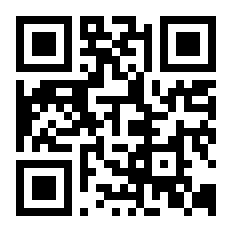 